Муниципальное бюджетное общеобразовательное учреждениеЕгорлыкская средняя общеобразовательная школа №11ПОЛОЖЕНИЕ  о школьной предметной неделе муниципального бюджетного общеобразовательного учреждения Егорлыкской средней общеобразовательной школы № 11Общие положения.Школьные предметные недели проводятся ежегодно методическими объединениями с целью повышения профессиональной компетентности учителей в рамках плана методической и научно-методической работы, а также для развития познавательной и творческой активности обучающихся.Задачи предметной недели:совершенствование профессионального мастерства педагогов через подготовку, организацию и проведение открытых уроков и внеклассных мероприятий;вовлечение обучающихся в самостоятельную творческую деятельность, повышение их интереса к изучаемым учебным дисциплинам;выявление обучающихся, которые обладают творческими способностями, стремятся к углубленному изучению определенной учебной дисциплины или образовательной области.Организация и порядок проведения предметной недели.Предметная неделя проводится в соответствии с планом работы школы.Участниками предметной недели являются:все учителя, преподающие предмет или группу дисциплин образовательной области, по которым проводится предметная неделя;ученики школы, изучающие предмет или образовательную область, по которым проводится предметная неделя.В рамках предметной недели могут проводится:предметные олимпиады;нетрадиционные уроки по предмету;внеклассные мероприятия;конкурсы;путешествия;соревнования;общешкольные мероприятия.Проведение предметной недели должно сопровождаться разнообразной наглядной информацией, которая располагается на стенде школы.План подготовки и проведения предметной недели предоставляется на рассмотрение руководителю ШМО, на согласование завучу по учебно-воспитательной работе не позднее, чем за неделю до начала её проведения по плану ШМО.План проведения предметной недели предоставляется на утверждение директору школы за 2-3 дня.Директор школы издает приказ по основной деятельности о проведении недели.Начинается предметная неделя с объявления плана на общешкольной линейке (понедельник). Учитель подводит итоги каждого дня недели разнообразной информацией.В рамках предметной недели проводится одно открытое внеклассное мероприятие.В последний день недели оформляется документация.На общешкольной линейке  подводятся итоги, объявляются результаты, наиболее активные  участники награждаются грамотами, похвальными листами, памятными призами.По итогам предметной недели  (понедельник  следующей недели) сдаются заместителю директора по учебно-воспитательной работе следующие документы:План предметной недели;Цели, задачи недели;Анализ недели в целом.Завуч по учебно-воспитательной работе на основании отчета о проведенной неделе готовит справку директору школы, проект приказаДиректор школы издает приказ о результатах проведения предметной недели.   «Согласовано»Советом МБОУ ЕСОШ № 11                                                протокол №  1          от  « 24 » августа  2015 г.                                                          «Принято»педагогическим советом МБОУ ЕСОШ № 11                                                протокол №   1        от  « 24 » августа  2015 г.                                                          «Утверждаю»Н.В. Безруковаприказ №  __148___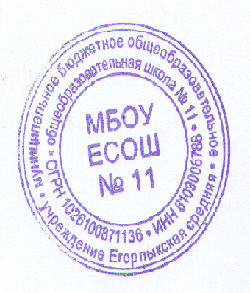 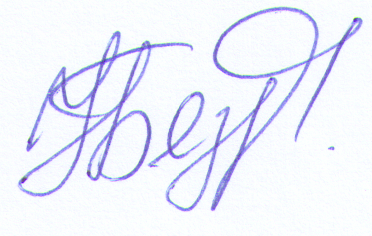 «  28  » августа 2015 г.